Авторизация через портал госуслуг для Архангельской области В соответствии с письмом Министерства связи и массовых коммуникаций Российской Федерации от 26.04.2017 №АК-П13-062-9744 Министерство связи и информационных технологий и Министерство образования и науки Архангельской области уведомляют о переходе с 01.10.2017 г. на авторизацию пользователей в Дневник.ру исключительно через Единую систему идентификации и аутентификации (далее – ЕСИА). Войти в Дневник.ру можно будет со страницы: https://29.dnevnik.ru. Рекомендуем заранее зарегистрироваться на портале госуслуг и попробовать войти в Дневник.ру через ЕСИА. Новые пользователи и пользователи, у которых еще не активирована учетная запись Дневник.ру, могут её активировать по временному логину и паролю в любое время на странице: https://login.dnevnik.ruУсловия для успешной авторизации в Дневник.ру через портал госуслугБыть зарегистрированным пользователем на портале госуслуг: для лиц младше 14 лет - указать ФИ и адрес email для получения Упрощенной учётной записи;для лиц старше 14 лет - зарегистрироваться в ЕСИА, заполнить личный профиль (ФИО, СНИЛС и др.) и дождаться завершения проверки сведений для получения Стандартной учётной записи.Быть зарегистрированным пользователем в Дневник.ру (то есть войти в личный профиль в Дневник.ру как минимум один раз, воспользовавшись временными данными для входа):  для лиц младше 14 лет обязательно подтвердить свою электронную почту.Убедиться, что ФИО и СНИЛС (для лиц старше 14 лет) или ФИ и email (для лиц младше 14 лет) на портале госуслуг совпадают с аналогичными данными из Дневник.ру. Причины, по которым возможны проблемы с авторизацией в Дневник.ру через портал госуслугАккаунт пользователя в системе Дневник.ру не активирован или отсутствует.Для лиц старше 14 лет ФИО и СНИЛС в аккаунтах Дневник.ру и портала госуслуг не совпадают.Для лиц младше 14 лет  ФИ и email в аккаунтах Дневник.ру и портала госуслуг не совпадают;в Дневник.ру указана некорректная дата рождения;email в Дневник.ру не подтвержден или отсутствует.В случае возникновения ошибки при авторизации необходимо обратиться к сотруднику образовательной организации, который является администратором в Дневник.ру, для исправления ФИО / номера СНИЛС / даты рождения или получения регистрационных данных. РуководстваНастоящие описывают все необходимые действия для успешной авторизации в Дневник.ру с использованием учетной записи ЕСИА.Ссылка для входа в Дневник.ру для пользователей Архангельской области: https://29.dnevnik.ru 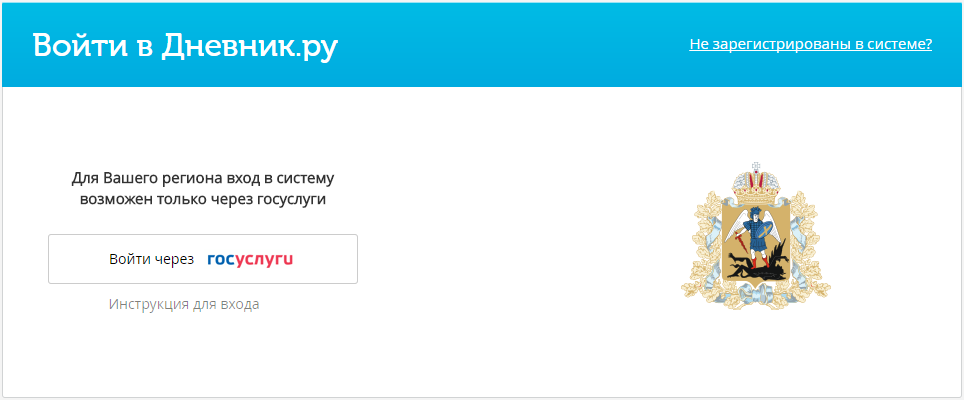 